АЛМАЗОВ ГЕННАДИЙ ВЛАДИСЛАВОВИЧАлмазов Геннадий Владиславович родился 3 апреля 1952 года в городе Вильнюсе Литовской ССР в семье военнослужащего.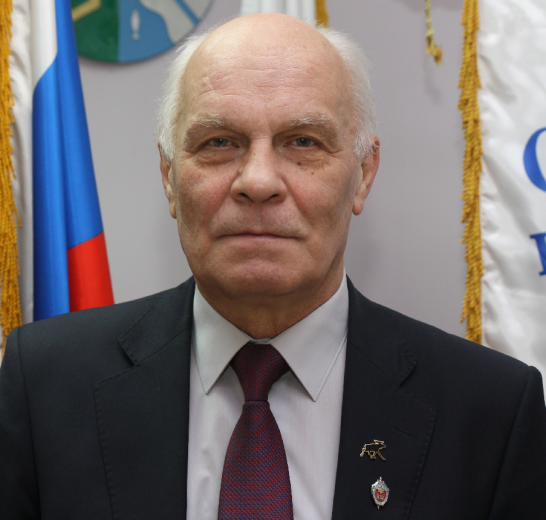 После окончания в 1969 году средней школы в городе Валга Эстонской ССР, до призыва в армию работал учеником слесаря на Валгаской мебельной фабрике.С 1970 года по 1972 год проходил срочную службу на Дальнем Востоке в войсках, дислоцированных на Советско-Китайской границе, в качестве командира противотанкового ракетного комплекса, а затем старшины противотанковой батареи ПТУРС.С 1972 года по 1978 год проходил обучение в Ленинградском институте точной механики и оптики по специальности «Оптико-электронные приборы» и после окончания ВУЗа был направлен в Филиал N2 Государственного оптического института им. С.И. Вавилова в Сосновом Бору, где работал инженером, старшим инженером в лаборатории по испытанию оптических приборов и систем.С 1980 по 1982 год возглавлял Комсомольский оперативный отряд дружинников института.В 1982 году по комсомольской путевке был направлен в органы внутренних дел. Службу проходил в Сосновоборском городском отделе милиции – инспектором, а затем начальником инспекции по делам несовершеннолетних.За период службы неоднократно поощрялся грамотами и благодарностями отдела милиции и Главного управления Внутренних дел, медалями за безупречную службу в МВД, грамотами Горкома ВЛКСМ. Дважды был награжден ценными подарками, в том числе за раскрытие особо опасных преступлений. Решением исполкома городского Совета народных депутатов. Фотография Алмазова Г.В. была размещена на городской Доске Почета.В 1990 году жители города, оценив по достоинству организаторский талант, глубокий профессиональный подход к постановке и решению задач, тонкое понимание социальных проблем, на первых альтернативных выборах избрали Геннадия Владиславовича депутатом 21-созыва Сосновоборского Городского Совета народных депутатов, членом Президиума Совета народных депутатов, а затем и членом Малого совета народных депутатов. В 1992 году был избран заместителем председателя Совета народных депутатов.В октябре 1993 года, после роспуска Указом Президента РФ в стране местных советов народных депутатов, продолжил службу в Сосновоборском городском отделе внутренних дел в должности заместителя начальника городского отдела – начальника милиции общественной безопасности. В тоже время принимал участие в составе одной из рабочих групп Верховного совета РСФСР по подготовке первой редакции Федерального закона о местном самоуправлении. Федеральный закон был принят 28 августа 1995 N154-ФЗ «О местном самоуправлении в Российской Федерации».Целеустремленность, исключительные организаторские способности, высокий профессионализм позволили Алмазову Г.В. в 1996 году быть избранным на должность заместителя председателя Совета депутатов на  постоянной основе, а в 2000 году – возглавить Собрание представителей муниципального образования «Город Сосновый Бор». В связи с чем Алмазов Г.В. ушел из органов внутренних дел в отставку по выслуге лет в звании «подполковник».Впоследствии в 2000, 2005, 2009 и в 2014 годах четырежды избирался депутатом Совета депутатов.С 2005 по 2009 годы возглавлял работу городского депутатского корпуса, а в период с 2000 по 2005 и с 2009 по 2014 годы – исполнял обязанности заместителя председателя совета депутатов.В конце 90-х годов в течение трех лет преподавал в Северо-Западной академии государственной службы при Президенте Российской Федерации по учебной дисциплине «Правовые основы местного самоуправления».С 2014 года по 2019 год исполнял обязанности ведущего консультанта совета депутатов, а с 2020 года – назначен начальником сектора правового обеспечения деятельности совета депутатов Сосновоборского городского округа.В период с 2002 по 2003 год и с 2016 по 2019 год являлся помощником депутата Законодательного собрания Ленинградской области.Начиная с 1990 года, Алмазов Г.В., принимал самое активное участие в создании нормативной правовой базы совета депутатов, определяющей основные принципы организации органов местного самоуправления в Сосновом Бору, порядок реализации прав жителей города на участие в местном самоуправлении.В период всей депутатской деятельности подготовил он внес на рассмотрение совета депутатов более 500 проектов нормативных правовых актов, касающихся самых различных сфер деятельности муниципалитета;Именно он был вдохновителем и инициатором разработки Устава муниципального образования. В связи с изменениями законодательства участвовал в разработке трех из четырех редакций Устава муниципального образования (1999, 2006 и 2021 годы).Также Алмазов Г.В. инициировал проведение четырех городских референдумов (2000, 2003 и 2004 годы) по вопросам: избрания мэра города непосредственно населением на муниципальных выборах, недопущению одновременного совмещения мэром города должностей по руководству советом депутатов и администрацией, проведения обязательных отчетности депутатов перед избирателями, о несогласии со строительством Сосновоборского алюминиевого завода и направлении обращения к Президенту РФ и Губернатору области, о противоречии интересам жителей города выделения религиозной организации Свидетелей Иеговы земельного участка для строительства здания Лекционного зала на территории больничного городка ЦМСЧ-23.Алмазов Г.В. принимал самое активное участие в разработке  положений, затрагивающих реализацию прав жителей города на осуществление местно самоуправления (участие в публичных слушаниях и общественных обсуждениях, проведении опросов, проведении собраний и конференций граждан, участие в заседаниях совета депутатов, создание органов территориального общественного самоуправления, реализации инициативных проектов населения, реализации правотворческой инициативы.Под непосредственным руководством Алмазова Г.В. разработано положение об Общественной палате Сосновоборского городского округа, реализовавшего право инициативных граждан города на осуществление общественного контроля за работой органов местного самоуправления Сосновоборского городского округа.Алмазов Г.В.:- обосновал и разработал муниципальную программу установки и строительства в микрорайонах города современных детских игровых площадок (комплексов) взамен ранее существовавших;- разработал положение о городских парках и скверах, что позволило совету депутатов сформировать на территории города, существующие ныне парки и скверы. Являлся одним из инициаторов замены существовавших в городе до 2005 года торговых киосков и павильонов на более современные постройки.- явился  инициатором создания Книги Славы города Сосновый Бор, позволившей увековечить имена более сотни жителей, внесших значительный вклад в развитие города, его предприятий и организаций;- принимал участие в разработке ряда областных законопроектов (2 из которых было принято).За период работы в совете депутатов Алмазов Г.В. активно занимался решением вопросов социального и экономического развития города, вопросами развития науки, образования и культуры.Он внес значительный личный  вклад в экономику города. В эпоху крушения плановой экономики и создания рыночных отношений, он проявил себя как волевой, талантливый и прозорливый депутат, способный сохранять все то лучшее, что было создано предыдущим поколением, обеспечить стабилизацию социальной и экономической сфер города и успешно продолжить выполнение ряда важнейших для развития города производственных и социальных программ.Алмазов Г.В. обладает лидерскими качествами, хорошей коммуникабельностью. В работе проявляет высокую ответственность и целеустремленность, компетентность, умеет оперативно и самостоятельно принимать решения в различных ситуациях.Его отличает умение эффективно работать  с депутатами, направляя их на принятие правильных, качественных и ответственных решений.Он успешно проводит деловые переговоры, ему свойственны современные подходы в решении задач, инициативность, изобретательность, эмоциональная устойчивость, отзывчивость, доброжелательное, но требовательное отношение к коллегам по работе. Алмазов Г.В. строит свою работу в конструктивном и тесном взаимодействии с администрацией и главой Сосновоборского городского округа.При совместной работе и тесном сотрудничестве с администрацией Сосновоборского городского округа были разработаны первые Правила землепользования и застройки Сосновоборского городского округа. По инициативе Алмазова Г.В. в проект Правил были введены дополнительные градостроительные зоны жилой застройки на территориях, занятых огородами, что позволило реорганизовать все городские огороднические товарищества в садоводческие и дачные и передать земельные участки в собственность граждан, решив при этом жилищные проблемы многих горожан.В процессе работы Алмазов Г.В. проявляет осведомленность в области современных методов управления, глубокие знания необходимых нормативно-правовых актов, регламентирующих деятельность органов местного самоуправления и подведомственных ему муниципальных предприятий, учреждений и организаций.Алмазов Г.В. подготовил и издал книгу о городе Сосновый Бор «Река времени. Сосновый Бор – за годом год», описавшую историю создания поселка и города Сосновый Бор, его основных предприятий и наиболее важные события в жизни города.В 2012 году – вышла книга «40 лет на страже порядка», в которой он описал историю создания Сосновоборской милиции.Алмазов Г.В. обладает государственным мышлением. Он любит Россию, Ленинградскую область и город, в котором живет.25 марта 2022 года решением совета депутатов за многолетний добросовестный труд, высокий профессионализм, большой личный вклад в становление и развитие местного самоуправления на территории муниципального образования Сосновоборский городской округ Ленинградской области имя Алмазова Геннадия Владиславовича было занесено в Книгу Славы города Сосновый Бор.Он делает все от него зависящее на своем посту для блага жителей Сосновоборского городского округа.Кандидатура Алмазова Г.В. вдвинута на присвоение звания «Почетный гражданин города Сосновый Бор» главой муниципального образования Сосновоборский городской округа М.В. Воронковым.